A Sample Doctor’s Note for WorkDoctor’s Note Doctor’s Note Doctor’s Note Doctor’s Note Doctor’s Note 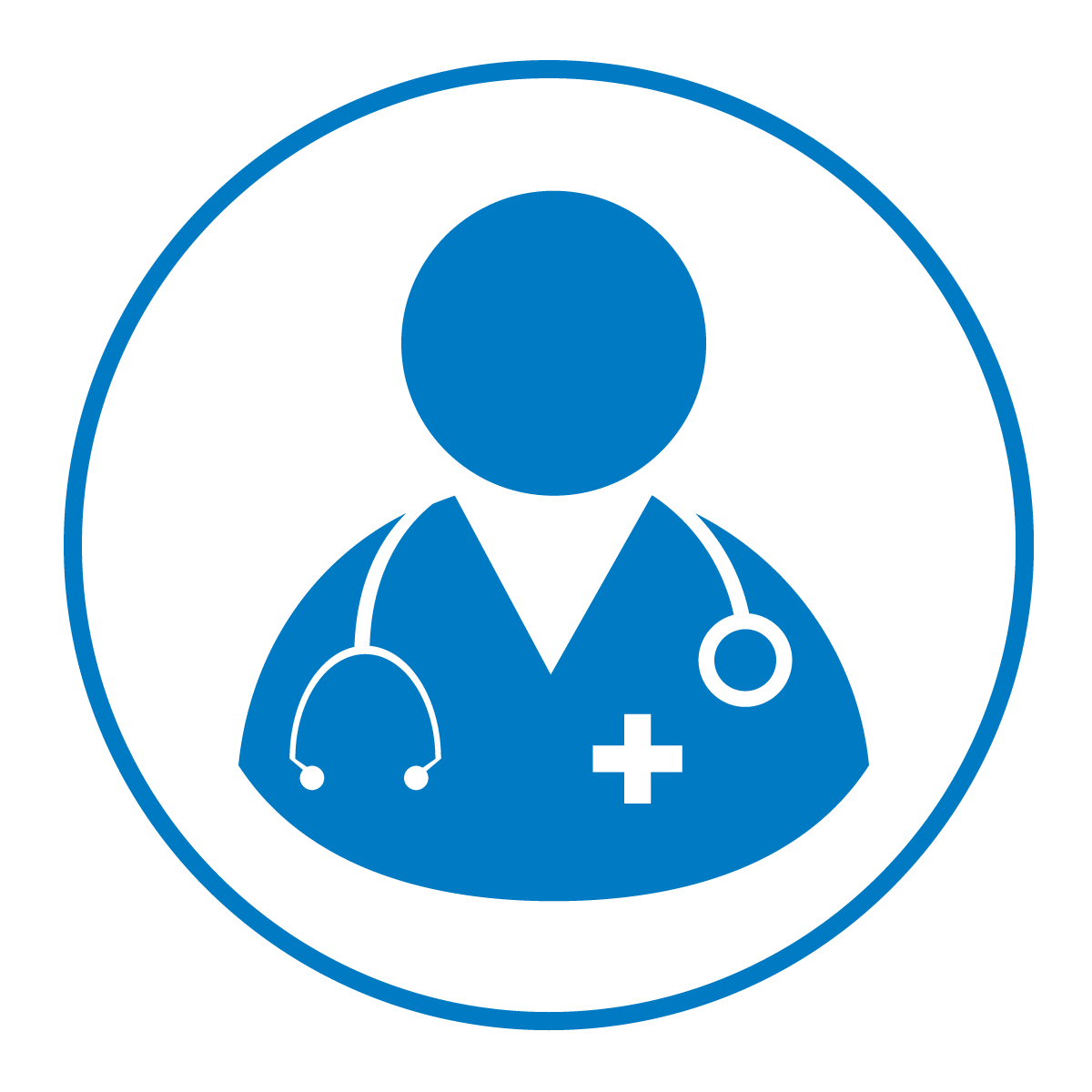 Address:[Address][Address][Address]City:[City][City][City]Name  [Name]Age[Age]Gender [Gender]DateNote: Please excuse [Name] from the work on [Day] and [Day], [Number] days. It appears as though a serious case of [Diagnos] and is not yet been cured, I am prescribing [Number] days complete bed rest with plenty of intake of liquid and oil free food along with proper dosage of the prescribed medicines.Sincerely[Name][Signature]Note: Please excuse [Name] from the work on [Day] and [Day], [Number] days. It appears as though a serious case of [Diagnos] and is not yet been cured, I am prescribing [Number] days complete bed rest with plenty of intake of liquid and oil free food along with proper dosage of the prescribed medicines.Sincerely[Name][Signature]Note: Please excuse [Name] from the work on [Day] and [Day], [Number] days. It appears as though a serious case of [Diagnos] and is not yet been cured, I am prescribing [Number] days complete bed rest with plenty of intake of liquid and oil free food along with proper dosage of the prescribed medicines.Sincerely[Name][Signature]Note: Please excuse [Name] from the work on [Day] and [Day], [Number] days. It appears as though a serious case of [Diagnos] and is not yet been cured, I am prescribing [Number] days complete bed rest with plenty of intake of liquid and oil free food along with proper dosage of the prescribed medicines.Sincerely[Name][Signature]Note: Please excuse [Name] from the work on [Day] and [Day], [Number] days. It appears as though a serious case of [Diagnos] and is not yet been cured, I am prescribing [Number] days complete bed rest with plenty of intake of liquid and oil free food along with proper dosage of the prescribed medicines.Sincerely[Name][Signature]Doctor’s Note Doctor’s Note Doctor’s Note Doctor’s Note Doctor’s Note Address:[Address][Address][Address]City:[City][City][City]Name  [Name]Age[Age]Gender [Gender]DateNote: Please excuse [Name] from the work on [Day] and [Day], [Number] days. It appears as though a serious case of [Diagnos] and is not yet been cured, I am prescribing [Number] days complete bed rest with plenty of intake of liquid and oil free food along with proper dosage of the prescribed medicines.Sincerely[Name][Signature]Note: Please excuse [Name] from the work on [Day] and [Day], [Number] days. It appears as though a serious case of [Diagnos] and is not yet been cured, I am prescribing [Number] days complete bed rest with plenty of intake of liquid and oil free food along with proper dosage of the prescribed medicines.Sincerely[Name][Signature]Note: Please excuse [Name] from the work on [Day] and [Day], [Number] days. It appears as though a serious case of [Diagnos] and is not yet been cured, I am prescribing [Number] days complete bed rest with plenty of intake of liquid and oil free food along with proper dosage of the prescribed medicines.Sincerely[Name][Signature]Note: Please excuse [Name] from the work on [Day] and [Day], [Number] days. It appears as though a serious case of [Diagnos] and is not yet been cured, I am prescribing [Number] days complete bed rest with plenty of intake of liquid and oil free food along with proper dosage of the prescribed medicines.Sincerely[Name][Signature]Note: Please excuse [Name] from the work on [Day] and [Day], [Number] days. It appears as though a serious case of [Diagnos] and is not yet been cured, I am prescribing [Number] days complete bed rest with plenty of intake of liquid and oil free food along with proper dosage of the prescribed medicines.Sincerely[Name][Signature]